اعضای فعلی هیات امناء دانشگاه علوم پزشکی گلستان نام و نام خانوادگیسمتمیزان تحصیلات و رشته تحصیلیزمان تصدیعکسدکترسعید گل فیروزیرئیس دانشگاه و دبير هیأت امناء  دکترای طب اورژانس16/11/ 1400 تا کنون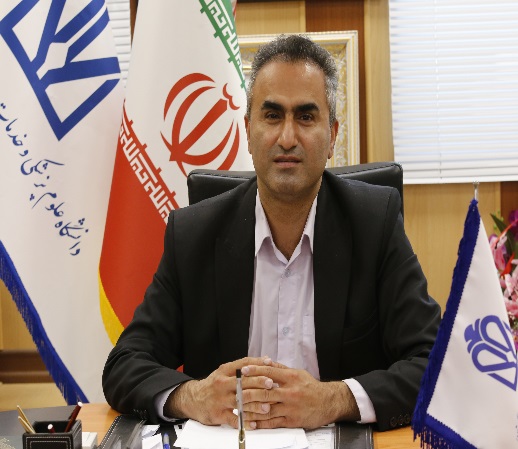 حاج محمدقاسم لیوانیعضو هیات امناءدکترای حوزوی1383 تاکنون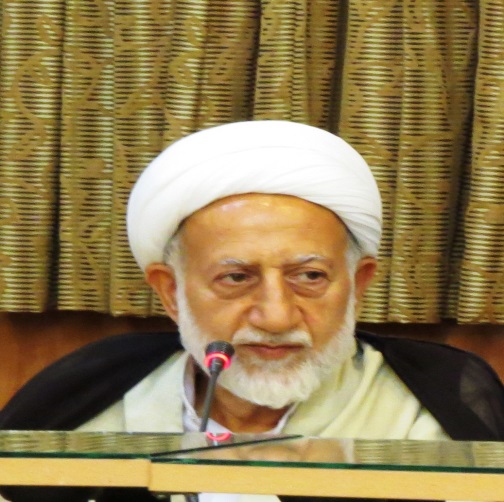 دکتر علی وطنیعضو هیات امناءدکترای تخصصی phd1379 تاکنون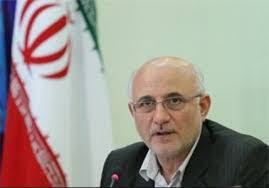 دکترعارف صالحیعضو هیات امناءدکترای تخصصی فلوشیپ- فوق تخصصی اینترنشنال کاردیولوژی1394 تاکنون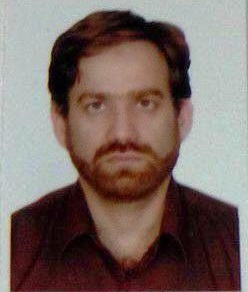 دکترمحمد جواد کبیرعضو هیات امناءدکترای تخصصی مدیریت خدمات بهداشتی ودرمانی12/9/1398 تا کنون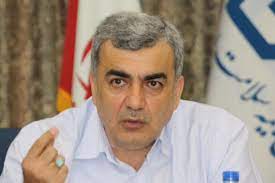 دکتر برات کریمیعضو هیات امناءدکترای مدیریت12/9/1398 تاکنون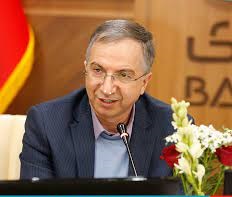 